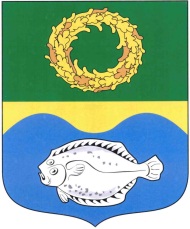 ОКРУЖНОЙ СОВЕТ ДЕПУТАТОВМУНИЦИПАЛЬНОГО ОБРАЗОВАНИЯ«ЗЕЛЕНОГРАДСКИЙ МУНИЦИПАЛЬНЫЙ ОКРУГКАЛИНИНГРАДСКОЙ ОБЛАСТИ»РЕШЕНИЕ от 29 июня 2022 г.                                                                               № 199 Зеленоградск             О комиссии по рассмотрению материалов о присвоении почетного звания «Почетный гражданин муниципального образования «Зеленоградский муниципальный округ Калининградской области»Заслушав и обсудив информацию председателя постоянной комиссии по местному самоуправлению, законодательству, регламенту, социальным вопросам и связям с общественностью А.Н. Васильева, в соответствии со статьей 4 Положения о порядке присвоения почетного звания «Почетный гражданин муниципального образования «Зеленоградский муниципальный округ Калининградской области», утвержденного решением окружного Совета депутатов Зеленоградского муниципального округа от 20.04.2022          № 183, окружной Совет депутатов Зеленоградского муниципального округа   РЕШИЛ:Утвердить состав комиссии по рассмотрению материалов о присвоении почетного звания «Почетный гражданин муниципального образования «Зеленоградский муниципальный округ Калининградской области» (далее – Комиссия) в количестве 9 человек:     	Бачарина Наталья Викторовна – начальник управления делами администрации Зеленоградского муниципального округа;    	Васильев Александр Николаевич – заместитель председателя окружного Совета депутатов Зеленоградского муниципального округа, председатель постоянной комиссии по местному самоуправлению, законодательству, регламенту, социальным вопросам и связям с общественностью;    	Головина Наталия Вениаминовна – депутат окружного Совета депутатов Зеленоградского муниципального округа;Килинскене Раиса Михайловна – депутат окружного Совета депутатов Зеленоградского муниципального округа;Надточей Александра Дмитриевна – депутат окружного Совета депутатов Зеленоградского муниципального округа;	Носырев Олег Владимирович – депутат окружного Совета депутатов Зеленоградского муниципального округа;   	Чуб Николай Парфенович – председатель отделения Всероссийской Общественной Организации ветеранов войны, труда, вооруженных сил и правоохранительных органов Зеленоградского муниципального округа.Признать утратившими силу решения окружного Совета депутатов Зеленоградского городского округа:от 30.03.2016 № 55 «Об утверждении состава Комиссии по рассмотрению материалов и предложений о присвоении звания «Почетный гражданин муниципального образования «Зеленоградский городской округ»;от 20.06.2018 № 232 «О внесении изменений в решение окружного Совета депутатов муниципального образования «Зеленоградский городской округ» от 30 марта 2016 года № 55 «Об утверждении состава Комиссии по рассмотрению материалов и предложений о присвоении звания «Почетный гражданин муниципального образования «Зеленоградский городской округ»;от 22.08.2018 № 246 «О внесении изменения в решение окружного Совета депутатов муниципального образования «Зеленоградский городской округ» от 30 марта 2016 года № 55 «Об утверждении состава Комиссии по рассмотрению материалов и предложений о присвоении звания «Почетный гражданин муниципального образования «Зеленоградский городской округ».Опубликовать решение в газете «Волна» и разместить на официальном сайте органов местного самоуправления Зеленоградского муниципального округа.Решение вступает в силу со дня официального опубликования.Глава Зеленоградского муниципального округа         			          С.В. Кулаков